О внесении изменений в постановление Администрации города Когалыма от 23.12.2022 №3021В соответствии с Бюджетным кодексом Российской Федерации, Федеральным законом от 03.11.2016 №174-ФЗ «Об автономных учреждениях», Федеральным законом от 28.02.2023 №52-ФЗ «О внесении изменений в Федеральный закон «О государственном языке Российской Федерации», Уставом города Когалыма, постановлением Администрации города Когалыма                   от 29.12.2015 №3832 «Об утверждении Порядка формирования муниципального задания на оказание муниципальных услуг (выполнение работ) в отношении муниципальных учреждений города Когалыма и финансового обеспечения муниципального задания»:В постановление Администрации города Когалыма от 23.12.2022 №3021 «Об утверждении муниципального задания Муниципальному автономному учреждению «Молодёжный комплексный центр «Феникс» на оказание муниципальных услуг (выполнение работ) на 2023 год и плановый период 2024 и 2025 годов» (далее – муниципальное задание) внести следующее изменение:  В приложении 1 к муниципальному заданию слова «фестиваль-митап работающей молодежи» заменить словами «серия неформальных встреч с молодежью города Когалыма».Опубликовать настоящее постановление в газете «Когалымский вестник» и разместить на официальном сайте Администрации города Когалыма в информационно-телекоммуникационной сети «Интернет» (www.admkogalym.ru).Контроль за выполнением постановления возложить на первого заместителя главы города Когалыма Р.Я.Ярема.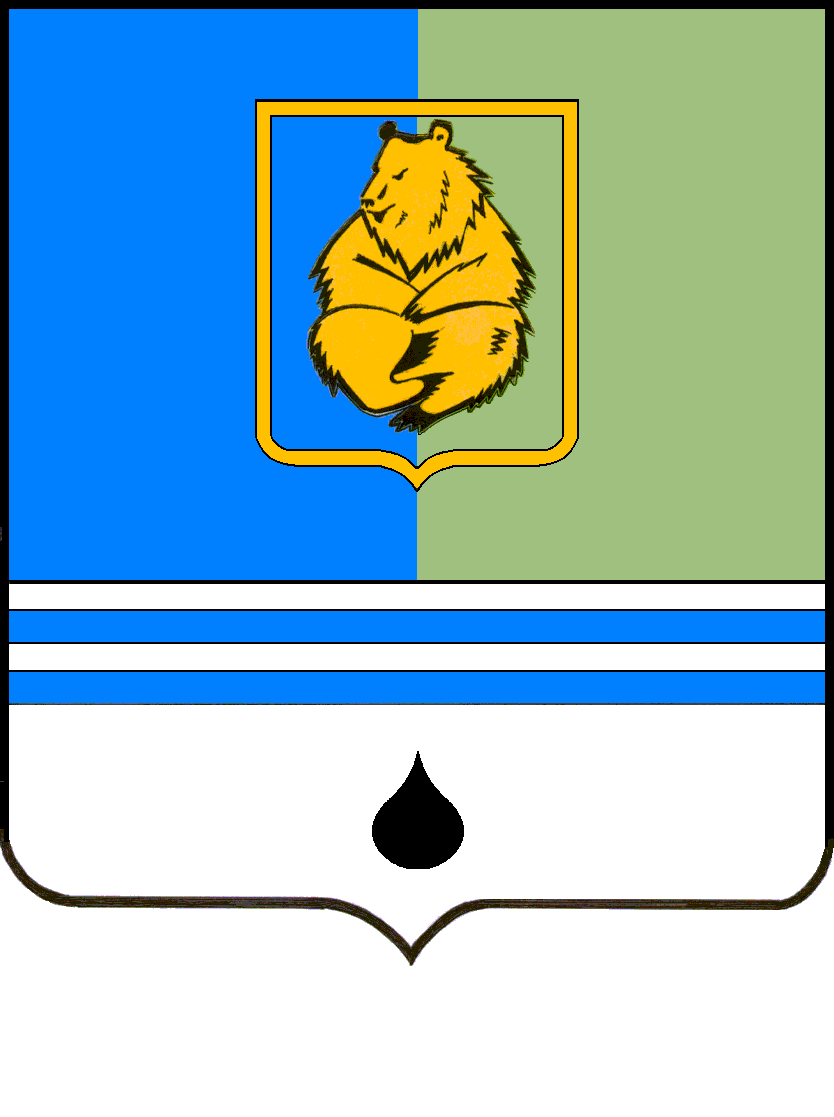 ПОСТАНОВЛЕНИЕАДМИНИСТРАЦИИ ГОРОДА КОГАЛЫМАХанты-Мансийского автономного округа - ЮгрыПОСТАНОВЛЕНИЕАДМИНИСТРАЦИИ ГОРОДА КОГАЛЫМАХанты-Мансийского автономного округа - ЮгрыПОСТАНОВЛЕНИЕАДМИНИСТРАЦИИ ГОРОДА КОГАЛЫМАХанты-Мансийского автономного округа - ЮгрыПОСТАНОВЛЕНИЕАДМИНИСТРАЦИИ ГОРОДА КОГАЛЫМАХанты-Мансийского автономного округа - Югрыот [Дата документа]от [Дата документа]№ [Номер документа]№ [Номер документа]